T.CNİĞDE VALİLİĞİŞEHİT FAZIL DOĞRUÖZ MESLEKİ VE TEKNİK ANADOLU LİSESİ  MÜDÜRLÜĞÜ2019-2023 STRATEJİK PLANI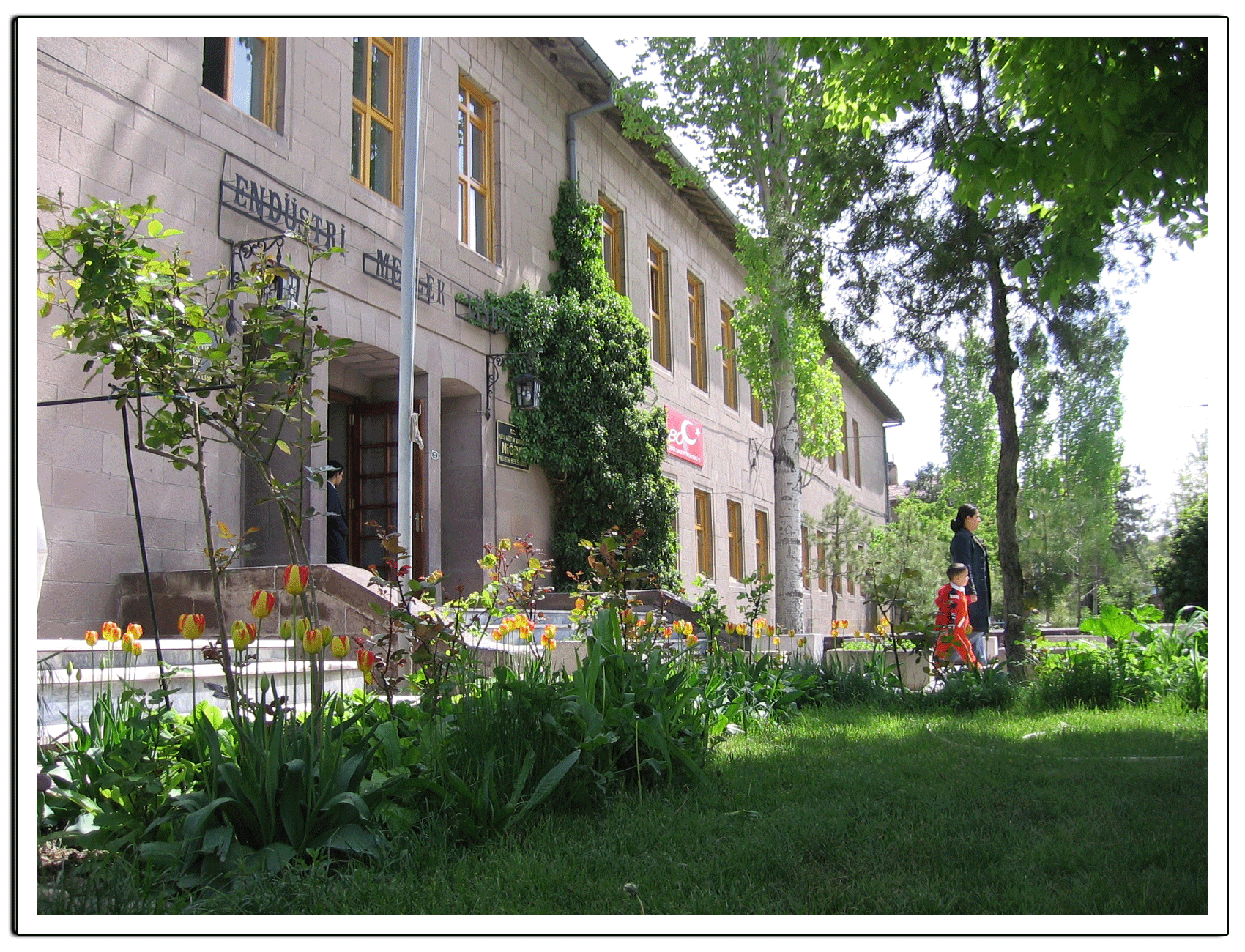 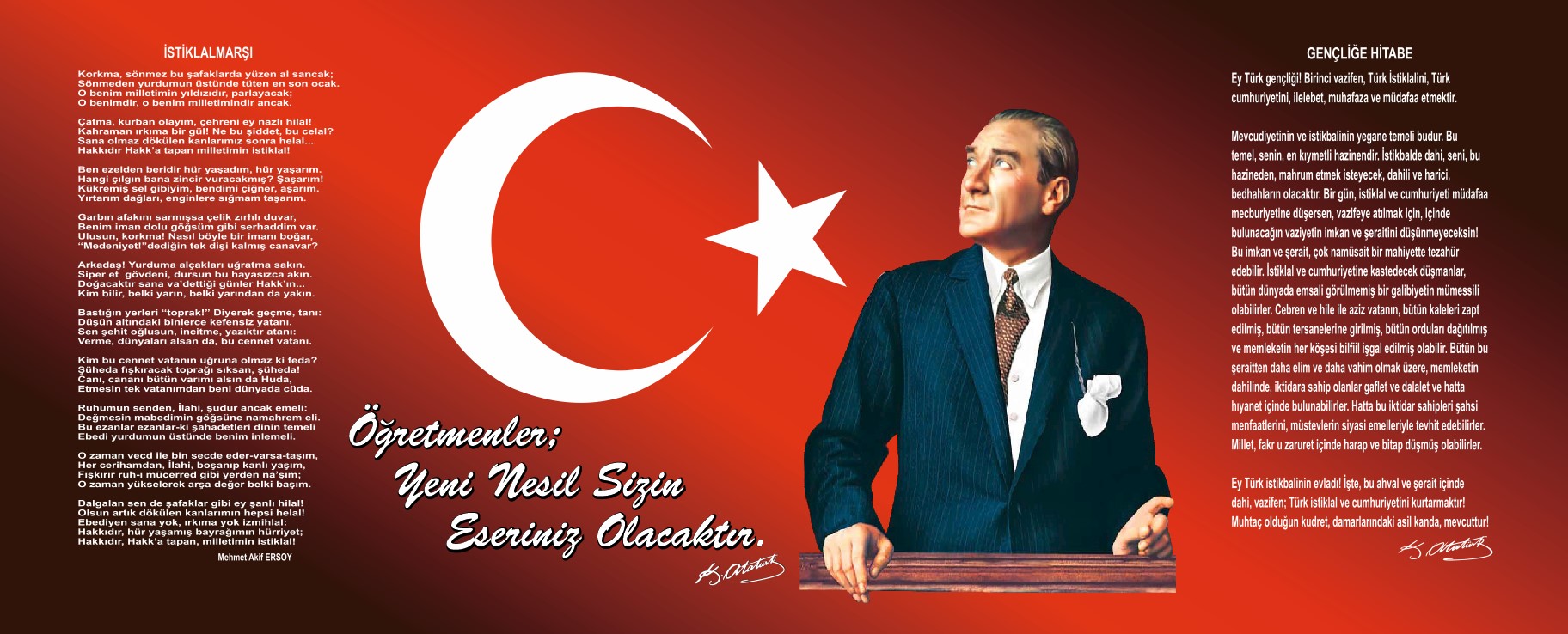 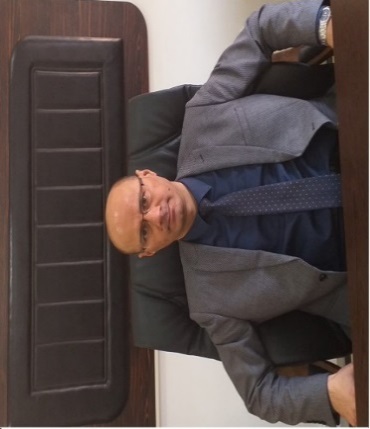 Okulumuz, içinde bulunduğumuz zaman diliminden geleceğe doğru; mesleki ve teknik eğitimde çağın gereklerine uygun olarak yapılan planlamalara paralel olarak kurumsal anlamda değişimlere ve gelişmelere ayak uyduran bir kurumdur. 1944’ten bu zamana tarihi bir kurum olan Şehit Fazıl Doğruöz Mesleki ve Teknik Anadolu Lisesi, bu gelecek amacını gerçekleştirebilmek üzere Türkiye’nin mesleki eğitim politikasında ve uygulamalarında, çağın gerektirdiği yeni bir bakış açısı kazandıracak şekilde her zaman öncü bir eğitim kurumu olmayı hedeflemektedir. Stratejik plan, kurumun bulunduğu nokta ile ulaşmayı arzu ettiği durum arasındaki yolu tarif etmektedir. Stratejik planlama ile okulumuzun, amaçlarını, hedeflerini ve bunlara hangi proje veya faaliyetler ile ulaşacağımızı belirli yöntem ve teknikler ile ortaya koymayı amaçlamaktayız. Ayrıca uzun vadeli ve geleceğe dönük bir bakış açısı taşıyan stratejik planlama ile kurumun hata riskleri de en aza indirgenebilmektedir.          Şehit Fazıl Doğruöz Mesleki ve Teknik Anadolu Lisesi olarak hazırlamış olduğumuz bu plan ile geleceğimizi artık daha net görecek   ve varmak istediğimiz hedefleri kurumsal olarak içselleştireceğiz. 2019-2023 yılları arasındaki çalışmalarımızı kapsayacak olan planımızda sistemli bir şekilde izleme ve değerlendirme yaparak planımızın dinamikliğini sürekli koruyacağız ve yeni hedefler geliştirebileceğiz. Okulumuzun mevcut durumunun oluşturduğu eksiklikleri hiçbir şekilde mazeret olarak görmeyip stratejik planlamanın başarıya ulaşması için gerekli olan kararlıkla çalışmalara devam edeceğiz. 2019-2023 yılları arasında sunmayı hedeflediğimiz hizmetler için kılavuz niteliği taşıyan Şehit Fazıl Doğruöz Mesleki ve Teknik Anadolu Lisesi Stratejik Planı’nın hazırlanmasında katkı sağlayan, destek veren ve emeklerini esirgemeyen tüm mesai arkadaşlarıma teşekkür eder, okulumuza hayırlı olmasını dilerim.	Okul Müdürü	Harun KISACIKİçindekilerSunuş	………………………………………………………………………………………………………………………………………………3İçindekiler	4BÖLÜM I: GİRİŞ ve PLAN HAZIRLIK SÜRECİ	5BÖLÜM II: DURUM ANALİZİ	7Okulun Kısa Tanıtımı 	7Okulun Mevcut Durumu: Temel İstatistikler	8PAYDAŞ ANALİZİ	13GZFT (Güçlü, Zayıf, Fırsat, Tehdit) Analizi	14Gelişim ve Sorun Alanları	17BÖLÜM III: MİSYON, VİZYON VE TEMEL DEĞERLER	19MİSYONUMUZ 	19VİZYONUMUZ 	19TEMEL DEĞERLERİMİZ 	19BÖLÜM IV: AMAÇ, HEDEF VE EYLEMLER	21TEMA I: EĞİTİM VE ÖĞRETİME ERİŞİM	21TEMA II: EĞİTİM VE ÖĞRETİMDE KALİTENİN ARTIRILMASI	23TEMA III: KURUMSAL KAPASİTE	26V. BÖLÜM: MALİYETLENDİRME	29BÖLÜM I: GİRİŞ ve PLAN HAZIRLIK SÜRECİ2019-2023 dönemi stratejik plan hazırlanması süreci üst kurul ve stratejik plan ekibinin oluşturulması ile başlamıştır. Ekip tarafından oluşturulan çalışma takvimi kapsamında ilk aşamada durum analizi çalışmaları yapılmış ve durum analizi aşamasında paydaşlarımızın plan sürecine aktif katılımını sağlamak üzere paydaş anketi, toplantı ve görüşmeler yapılmıştır.Durum analizinin ardından geleceğe yönelim bölümüne geçilerek okulumuzun amaç, hedef, gösterge ve eylemleri belirlenmiştir. Çalışmaları yürüten ekip ve kurul bilgileri altta verilmiştir.	Bilginin hızla yayıldığı dünyamızda; bilginin dağıtıcısı ve yorumlayıcısı olan okullar hayati bir önem arz etmektedir. Okullar, toplumların kültürel zenginliklerini yaşatması ve çağın gelişmelerine yön vermesi bakımından stratejik öneme sahip örgütlerin başında gelmektedir. Bu nedenle okulların işlevlerini verimli bir şekilde yerine getirmesinde önemli olabilecek faktörlerden biri de okullarda hazırlanan stratejik planlardır. 	Latincede “yol, çizgi” anlamına gelen strateji, Türkçede ise sürdürme, gönderme, götürme, gütme anlamında kullanılmaktadır (Erdem, 1998, 43). Stratejik planlama ise bir örgütün paydaşlarının geleceklerini hayal etme ve bu geleceği başarmak için gereken işlem ve uygulamaları eleştiren bir süreç olarak tanımlanabilir (Goodstein ve diğerleri, 1993). Strateji, bir başka şekilde örgütün amaç ve hedeflerine nasıl ulaşacağını gösteren kararlar bütünü şeklinde tanımlanmaktadır (DPT, 2006).	Özü itibariyle işletme biliminin çatısı altında incelenen ve stratejik yönetim aracı olan stratejik planlamanın, 5018 Sayılı Kamu Mali Yönetimi ve Kontrol Kanunu ile kamu kuruluşlarınca hazırlanması yasal zorunluluk haline gelmiştir. Okulumuzun stratejik planı aşağıdaki beş temel soruya yanıt olacak şekilde planlanmıştır.NEREDEYİZ?NEREDE OLMAYI İSTİYORUZ?GELİŞMEMİZİ NASIL ÖLÇEBİLİRİZ?HEDEFİMİZE NASIL ULAŞABİLİRİZ?NASIL DENETLEYEBİLİRİZ?Bu sorulara verilecek yanıtlar ve stratejik planın diğer unsurları hazırlayacağımız stratejik planın içeriğini oluşturur. Planlama; amaçların belirlenmesi, bu amaçlara ulaşılacak yöntemlerin hazırlanması, yöntemlerin uygulanması, sonuçların izlenmesi, değişen koşullar çerçevesinde başlangıçta belirlenen aşamaların yeniden düzenlenmesini içeren dinamik bir süreçtir. Okulumuz stratejik planlama ekibi hazırladığı stratejik plan doğrultusunda hareket ederek, bazı noktalarda yaptığı değerlendirmelerle okul gelişimine büyük katkı sağlayacağı inancındadır.STRATEJİK PLAN ÜST KURULUBÖLÜM II: DURUM ANALİZİDurum analizi bölümünde okulumuzun mevcut durumu ortaya konularak neredeyiz sorusuna yanıt bulunmaya çalışılmıştır. Bu kapsamda okulumuzun kısa tanıtımı, okul künyesi ve temel istatistikleri, paydaş analizi ve görüşleri ile okulumuzun güçlü zayıf fırsat ve tehditlerinin (GZFT) ele alındığı analize yer verilmiştir.Okulun Kısa Tanıtımı        	Okulumuz 1943-1944 öğretim yılında zamanın Sakarya İlkokulu (şimdiki öğretmenevi) binasında ilkokul üzerine 3 yıllık orta sanat okulu olarak açılmıştır. Halen içerisinde bulunduğumuz binanın inşaatı tamamlanınca 1946-1947 yılında kendi binasına taşınmış, eğitim-öğretime o günden bugüne devam etmektedir. 1947-1948 öğretim yılında orta sanat okulu 5 yıl süreli erkek sanat enstitüsüne dönüştürülmüştür. Bir kaza sonucunda 1955 yılında Sakarya İlkokulu (bugünkü öğretmenevi ) yanınca kız enstitüsü binasız kalmış aynı yıldan itibaren okulumuzun üst katı 15 yıl süre ile kız enstitüsü olarak hizmet vermiştir.        1970’li yıllarda ortaokul bölümü kaldırılarak 3 yıllık Endüstri Meslek Lisesi ne dönüştürülmüştür. Okulumuzun ilk açılışında bulunan Demircilik, Marangozluk ve Tesviye Bölümlerine 1963 yılında Elektrik, 1988 yılında Elektronik bölümleri eklenmiş ve bölüm sayısı 5’e çıkarılmıştır.        1981 yılında Makine ve Elektrik bölümleri ile Teknik Lise açılmış daha sonra Elektronik Bölümü eklenmiştir. Bugün okulumuzda Anadolu Meslek Programı ve Anadolu Teknik Programı uygulanmaktadır. Bu programlarda Bilişim Teknolojileri Alanı, Elektrik Elektronik Teknolojisi Alanı, Metal Teknolojisi Alanı, Makine Teknolojisi Alanı, Yenilenebilir Enerji Teknolojisi Alanı, Mobilya ve İç Mekan Tasarımı Alanında 116 personel 950 öğrenci ile eğitim-öğretime devam etmektedir.	2017 yılında okulumuzun ismi ŞEHİT FAZIL DOĞRUÖZ MESLEKİ ve TEKNİK ANADOLU LİSESİ olarak değiştirilmiştir. 	2018 yılından itibaren merkezi sınav ile Anadolu Teknik Programına sınavlı öğrenci alınması mesleki eğitimin ne denli önemli olduğuna işaret sayılabilir.	Okulumuz; kurulduğu günden bugüne on bini aşkın mezun vermiş, mezunlarımız başta sanayi alanındaki istihdamları olmak üzere ilimiz ve ülkemizin kalkınmasında önemli sorumluluklar üstlenmiştir. Öte yandan mezunlarımız içerisinden pek çok şehit ve gazi çıkmıştır.	Okulun Mevcut Durumu: Temel İstatistiklerOkul Künyesi Okulumuza ilişkin temel bilgiler altta yer alan okul künyesine ilişkin tabloda yer almaktadır.Temel Bilgiler Tablosu- Okul Künyesi Çalışan BilgileriOkulumuzun çalışanlarına ilişkin bilgiler altta yer alan tabloda belirtilmiştir.Çalışan Bilgileri TablosuOkulumuz Bina ve Alanları		Okulumuzun binası ile açık ve kapalı alanlarına ilişkin temel bilgiler altta yer almaktadır.		Okul Yerleşkesine İlişkin Bilgiler Sınıf ve Öğrenci Bilgileri		Okulumuzda yer alan sınıfların öğrenci sayıları alttaki tabloda verilmiştir.Donanım ve Teknolojik KaynaklarımızTeknolojik kaynaklar başta olmak üzere okulumuzda bulunan çalışır durumdaki donanım malzemesine ilişkin bilgiye alttaki tabloda yer verilmiştir.Teknolojik Kaynaklar TablosuGelir ve Gider BilgisiOkulumuzun genel bütçe ödenekleri, okul aile birliği gelirleri ve diğer katkılarda dâhil olmak üzere gelir ve giderlerine ilişkin son iki yıl gerçekleşme bilgileri alttaki tabloda verilmiştir.PAYDAŞ ANALİZİKurumumuzun temel paydaşları öğrenci, veli ve öğretmen olmakla birlikte eğitimin dışsal etkisi nedeniyle okul çevresinde etkileşim içinde olunan geniş bir paydaş kitlesi bulunmaktadır. Paydaşlarımızın görüşleri anket, toplantı, dilek ve istek kutuları, elektronik ortamda iletilen önerilerde dâhil olmak üzere çeşitli yöntemlerle sürekli olarak alınmaktadır.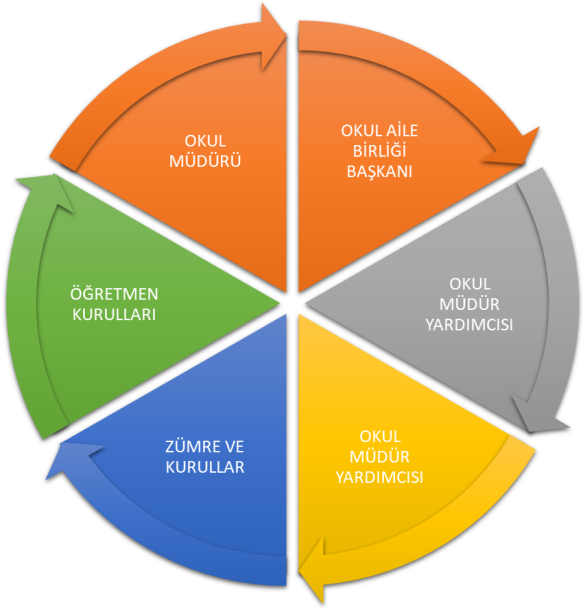 Paydaş anketlerine ilişkin ortaya çıkan temel sonuçlara altta yer verilmiştir.Öğrenci Anketi Sonuçları:Yapılan anket sonuçlarına göre iyi olduğumuz alanlar sosyal ve kültürel faaliyetler, öğrenci işleri, olumlu davranış kazandırma ve iletişimdir.Geliştirilmesi gereken alanlar ise kantin hizmetleri, ders araç gereçleri.Öğretmen Anketi Sonuçları:İyi olduğumuz alanlar Okul içi iletişim,Geliştirilmesi gereken alanlar ise takdir-tanıma sistemi, okulun fiziki ortamı Veli Anketi Sonuçları:İyi olduğumuz alanlar öğrenci işleri, güvenilirlik, olumlu davranış kazanma ve iletişimdir.Geliştirilmesi gereken alanlar ise kantin hizmetleri, okula ulaşım (taşımalı sistem), akademik başarı. GZFT (Güçlü, Zayıf, Fırsat, Tehdit) Analizi Okulumuzun temel istatistiklerinde verilen okul künyesi, çalışan bilgileri, bina bilgileri, teknolojik kaynak bilgileri ve gelir gider bilgileri ile paydaş anketleri sonucunda ortaya çıkan sorun ve gelişime açık alanlar iç ve dış faktör olarak değerlendirilerek GZFT tablosunda belirtilmiştir. Dolayısıyla olguyu belirten istatistikler ile algıyı ölçen anketlerden çıkan sonuçlar tek bir analizde birleştirilmiştir.Kurumun güçlü ve zayıf yönleri donanım, malzeme, çalışan, iş yapma becerisi, kurumsal iletişim gibi çok çeşitli alanlarda kendisinden kaynaklı olan güçlülükleri ve zayıflıkları ifade etmektedir ve ayrımda temel olarak okul müdürü/müdürlüğü kapsamından bakılarak iç faktör ve dış faktör ayrımı yapılmıştır. İçsel Faktörler Güçlü YönlerZayıf YönlerDışsal Faktörler FırsatlarTehditlerGelişim ve Sorun AlanlarıGelişim ve sorun alanları analizi ile GZFT analizi sonucunda ortaya çıkan sonuçların planın geleceğe yönelim bölümü ile ilişkilendirilmesi ve buradan hareketle hedef, gösterge ve eylemlerin belirlenmesi sağlanmaktadır. Gelişim ve sorun alanları ayrımında eğitim ve öğretim faaliyetlerine ilişkin üç temel tema olan eğitime erişim, eğitimde kalite ve kurumsal kapasite kullanılmıştır. Eğitime erişim, öğrencinin eğitim faaliyetine erişmesi ve tamamlamasına ilişkin süreçleri; eğitimde kalite, öğrencinin akademik başarısı, sosyal ve bilişsel gelişimi ve istihdamı da dâhil olmak üzere eğitim ve öğretim sürecinin hayata hazırlama evresini; kurumsal kapasite ise kurumsal yapı, kurum kültürü, donanım, bina gibi eğitim ve öğretim sürecine destek mahiyetinde olan kapasiteyi belirtmektedir.Gelişim ve Sorun AlanlarımızBÖLÜM III: MİSYON, VİZYON VE TEMEL DEĞERLEROkul Müdürlüğümüzün misyon, vizyon, temel ilke ve değerlerinin oluşturulması kapsamında öğretmenlerimiz, öğrencilerimiz, velilerimiz, çalışanlarımız ve diğer paydaşlarımızdan alınan görüşler, sonucunda stratejik plan hazırlama ekibi tarafından oluşturulan misyon, vizyon, temel değerler; okulumuz üst kurulana sunulmuş ve üst kurul tarafından onaylanmıştır.MİSYONUMUZBiz; bütün öğrencilerimizin eksiksiz öğrenmelerini sağlamak, gelişen teknolojiye ve değişime ayak uydurabilecek bilgi ve becerileri kazandırmak için varız. 	VİZYONUMUZ Bilim ve teknolojinin dünyaya açılan kapısı olmak.TEMEL DEĞERLERİMİZ Atatürk ilke ve devrimlerini, bu çizgide bir demokrasi ve barış anlayışını benimseriz.Milli ve dini değerlere önem veririz.Çalışanlarımızın gelişiminin bizim gelişimimiz olduğuna inanırız. Değişimin ve sürekli gelişimin önemine inanırız.Öğrenci, veli ve toplumun beklentilerini karşılayacak bir gelişimin yanındayız.“Ben” yerine “Biz” felsefesine inanırız.Çalışanları tanır; onların yeteneklerini geliştirir, fikirlerine değer veririz.Çalışanlarımız arasında karşılıklı güven duygusu esastır.Eğitime yapılan yatırımı kutsal sayar, her türlü desteği veririz.Okulumuzda yapılan çalışmaların ülkemize ve insanlığa katkı getireceğine inanırız.Kurumdaki tüm çalışanların sürekli eğitimin bir parçası olduğuna inanırız.İlişkilerinde; dürüstlüğü, güveni, hoşgörüyü esas alan ve etkili iletişim kurabilen bireyler olmayı tercih ederiz.Kendisiyle barışık, sağlıklı bir güven duygusu ve özdenetim geliştirmiş bireyler olmayı yeğleriz.Paylaşarak gelişeceğimizin bilinciyle işbirliğini işbölümünden üstün tutarız.Estetik duygumuzu-görüşümüzü geliştirerek bunu yaşamımıza yansıtabiliriz.Kendi toplumsal değerlerimizin evrensel değerler içindeki önemini görüp bu değerlerin gelişimi konusunda mücadele edebiliriz.Kendimize ve insanlığa karşı sorumluluklarımızı yerine getirip doğal çevreyle uyum içinde yaşayabiliriz.Düşünsel ve bedensel emeğe saygı duyarız.Eleştirel ve analitik düşünme gücüne sahip olmak için gereken tüm çabayı gösteririz.Katılımcı, demokratik, sürekli gelişim ve değişimden yana olan yönetim anlayışımız. Sevgiye dayalı disiplin anlayışının başarısına inanırız. “Öğrenmeyen öğrenci yoktur.” ilkesine inanırız.Bilimin ışığında aklın yolunda; yaparak, yasayarak öğrenmeyi ön planda tutarız. Doğru ve etkili bir iletişimin eğitimde başarıyı artıracağına inanırızYaratıcı çözümleri alışılmış çözümlerin üzerinde tutup sorunlara yaratıcı ve yapıcı çözümler üretme çabası içindeyiz.Bilgiyi gelişimin, yetkinliğin ve saygınlığın kaynağı olarak görürüz.Var olan bilgiyi yeni bilgiler üretmek için kullanıp bilimsel ve teknolojik gelişmeleri yaşamımıza yansıtabiliriz.BÖLÜM IV: AMAÇ, HEDEF VE EYLEMLERTEMA I: EĞİTİM VE ÖĞRETİME ERİŞİMEğitim ve öğretime erişim okullaşma ve okul terki, devam ve devamsızlık, okula uyum, özel eğitime ihtiyaç duyan bireylerin eğitime erişimi, yabancı öğrencilerin eğitime erişimi ve hayat boyu öğrenme kapsamında yürütülen faaliyetlerin ele alındığı temadır.Stratejik Amaç 1: Kayıt bölgemizde yer alan çocukların okullaşma oranlarını artıran, öğrencilerin uyum ve devamsızlık sorunlarını gideren etkin bir yönetim yapısı kurulacaktır.  Stratejik Hedef 1.1.  Okulumuzda devamsızlık oranı azaltılacaktır.Performans Göstergeleri Stratejik Hedef 1.2.  Öğrencilerin okulu benimsemesi sağlanacaktır.Performans Göstergeleri TEMA II: EĞİTİM VE ÖĞRETİMDE KALİTENİN ARTIRILMASIEğitim ve öğretimde kalitenin artırılması başlığı esas olarak eğitim ve öğretim faaliyetinin hayata hazırlama işlevinde yapılacak çalışmaları kapsamaktadır. Bu tema altında akademik başarı, sınav kaygıları, sınıfta kalma, ders başarıları ve kazanımları, disiplin sorunları, öğrencilerin bilimsel, sanatsal, kültürel ve sportif faaliyetleri ile istihdam ve meslek edindirmeye yönelik rehberlik ve diğer mesleki faaliyetler yer almaktadır. Stratejik Amaç 2: Öğrencilerimizin gelişmiş dünyaya uyum sağlayacak şekilde donanımlı bireyler olabilmesi için eğitim ve öğretimde kalite artırılacaktır.Stratejik Hedef 2.1.  Öğrenme kazanımlarını takip eden ve velileri de sürece dâhil eden bir yönetim anlayışı ile öğrencilerimizin akademik başarıları ve sosyal faaliyetlere etkin katılımı artırılacaktır.EylemlerStratejik Hedef 2.2.  Etkin bir rehberlik anlayışıyla, öğrencilerimizi ilgi ve becerileriyle orantılı bir şekilde üst öğrenime veya istihdama hazır hale getiren daha kaliteli bir kurum yapısına geçilecektir. Performans GöstergeleriEylemlerStratejik Hedef 2.3.  Yükseköğretime giren öğrenci sayısı arttırılacaktırPerformans GöstergeleriEylemlerTEMA III: KURUMSAL KAPASİTEStratejik Amaç 3: Eğitim ve öğretim faaliyetlerinin daha nitelikli olarak verilebilmesi için okulumuzun kurumsal kapasitesi güçlendirilecektir.     	 Stratejik Hedef 3.1.Kurum içi iletişim arttırılarak kurum kültürü oluşturulacaktır.Performans GöstergeleriStratejik Hedef 3.2.Kurumda başarılı personel taltif edilecektir.Performans GöstergeleriStratejik Hedef 3.3.Temizlik konusunda kazanılan Beyaz Bayrak ve Beslenme Dostu Okul Programı korunacak, var olan temizlik ve hijyen  arttırılacaktır.Performans GöstergeleriV. BÖLÜM: MALİYETLENDİRME2019-2023 Stratejik Planı Faaliyet/Proje Maliyetlendirme TablosuVI. BÖLÜM: İZLEME VE DEĞERLENDİRMEOkulumuz Stratejik Planı izleme ve değerlendirme çalışmalarında 5 yıllık stratejik planın izlenmesi ve 1 yıllık gelişim planın izlenmesi olarak ikili bir ayrıma gidilecektir. Stratejik planın izlenmesinde 6 aylık dönemlerde izleme yapılacak denetim birimleri, İl ve İlçe millî eğitim müdürlüğü ve Bakanlık denetim ve kontrollerine hazır halde tutulacaktır.Yıllık planın uygulanmasında yürütme ekipleri ve eylem sorumlularıyla aylık ilerleme toplantıları yapılacaktır. Toplantıda bir önceki ayda yapılanlar ve bir sonraki ayda yapılacaklar görüşülüp karara bağlanacaktır. Üst Kurul BilgileriÜst Kurul BilgileriEkip BilgileriEkip BilgileriADI SOYADIUNVANIADI SOYADIUNVANIHARUN KISACIKOKUL MÜDÜRÜFETHİ ÖZBEKMÜDÜR YARDIMCISIHÜSEYİN İŞBAŞARMÜDÜR BAŞYARDIMCISIİLKER BAYSALÖĞRETMENUMUT ÇELİKÖĞRETMENEMİN ALPER SAVUTÖĞRETMENDEMİREL BAYOKUL AİLE BİR. BŞK.İRFAN AKDEMİRVELİRABİA UĞRAŞOKUL AİLE BİR. ÜYEARİF ERDEMVELİİli: NİĞDEİli: NİĞDEİli: NİĞDEİli: NİĞDEİlçesi: MERKEZİlçesi: MERKEZİlçesi: MERKEZİlçesi: MERKEZadres: yukarı kayabaşı mah., süleyman fethi cad. no28, 51200 niğdeyukarı kayabaşı mah., süleyman fethi cad. no28, 51200 niğdeyukarı kayabaşı mah., süleyman fethi cad. no28, 51200 niğdecoğrafi konum (link)coğrafi konum (link)https://goo.gl/maps/xcgrbaptxy82https://goo.gl/maps/xcgrbaptxy82telefon numarası: 0 388 232 32 400 388 232 32 400 388 232 32 40faks numarası:faks numarası:0 388 213 32 050 388 213 32 05e- posta adresi:189423@meb.k12.tr189423@meb.k12.tr189423@meb.k12.trweb sayfası adresi:web sayfası adresi:http://nigdeeml.meb.k12.trhttp://nigdeeml.meb.k12.trkurum kodu:189423189423189423öğretim şekli:öğretim şekli:tam güntam günokulun hizmete giriş tarihi: 08.06.1944okulun hizmete giriş tarihi: 08.06.1944okulun hizmete giriş tarihi: 08.06.1944okulun hizmete giriş tarihi: 08.06.1944toplam çalışan sayısı toplam çalışan sayısı 119119öğrenci sayısı:kız11öğretmen sayısıkadın2626öğrenci sayısı:erkek949949öğretmen sayısıerkek7575öğrenci sayısı:toplam950950öğretmen sayısıtoplam101101derslik başına düşen öğrenci sayısıderslik başına düşen öğrenci sayısıderslik başına düşen öğrenci sayısı:31şube başına düşen öğrenci sayısışube başına düşen öğrenci sayısışube başına düşen öğrenci sayısı:25öğretmen başına düşen öğrenci sayısıöğretmen başına düşen öğrenci sayısıöğretmen başına düşen öğrenci sayısı:10şube başına 30’dan fazla öğrencisi olan şube sayısışube başına 30’dan fazla öğrencisi olan şube sayısışube başına 30’dan fazla öğrencisi olan şube sayısı:11öğrenci başına düşen toplam gider miktarı*öğrenci başına düşen toplam gider miktarı*öğrenci başına düşen toplam gider miktarı*500 tl öğretmenlerin kurumdaki ortalama görev süresiöğretmenlerin kurumdaki ortalama görev süresiöğretmenlerin kurumdaki ortalama görev süresi9.3 yılUNVAN*ERKEKKADINTOPLAMOkul Müdürü ve Müdür Yardımcısı707Branş Öğretmeni662692Rehber Öğretmen112İdari Personel325Yardımcı Personel819Güvenlik Personeli224Toplam Çalışan Sayıları8732119OKUL BÖLÜMLERİOKUL BÖLÜMLERİÖZEL ALANLARVARYOKOkul Kat Sayısı2Çok Amaçlı SalonXDerslik Sayısı31Çok Amaçlı SahaXDerslik Alanları (m2)1830KütüphaneXKullanılan Derslik Sayısı31Fen LaboratuvarıXŞube Sayısı39Bilgisayar LaboratuvarıXİdari Odaların Alanı (m2)100İş AtölyesiXÖğretmenler Odası (m2)70Beceri AtölyesiXOkul Oturum Alanı (m2)18 500PansiyonXOkul Bahçesi (Açık Alan) (m2)6735Okul Kapalı Alan (m2)800Sanatsal, bilimsel ve sportif amaçlı toplam alan (m2)6135Kantin (m2)6Tuvalet Sayısı10SINIFIKIZERKEKTOPLAMSINIFIKIZERKEKTOPLAMATP 9-A01616AMP11-A03232ATP 9-B11011AMP11-B01717AMP9-C03532AMP11-C01414AMP9-D03734AMP11-D02121AMP9-E03735AMP11-E01515AMP9-F03735AMP11-F02626AMP9-G03535AMP11-G02727AMP9-H03634ATP11-B01212AMP10-A02222ATP11-C01212AMP10-B02727ATL12-C011AMP10-C02524AMP12-A01818AMP10-D02222AMP12-B02727AMP10-E02929AMP12-C02626AMP10-F03535AMP12-E03131AMP10-G03333AMP12-F02727AMP10-K02929AMP12-G02525ATP10-B02727AMP12-K01818ATP10-C01616ATP12-A01111ATP12-B02626ATP12-C03333ATP12-D02222Etkileşimli Tahta Sayısı52TV Sayısı3Masaüstü Bilgisayar Sayısı205Yazıcı Sayısı15Taşınabilir Bilgisayar Sayısı20Fotokopi Makinası Sayısı2Projeksiyon Sayısı10İnternet Bağlantı HızıFİBERYILLARGELİR MİKTARIGİDER MİKTARI2017549.754,53556.219,52018478.994,06471.688,39ÖğrencilerÖzünü bozmamış ve iyi niyetli olmaları.ÇalışanlarPersonelin genelinin özverili olması.VelilerAlınan kararlarda okul idaresine destek olması.Bina ve YerleşkeTarihi bir bina olması.DonanımAtölyelerin, bakanlığın ve okul aile birliğinin desteği ile günümüz teknolojilerine uygun olması.Bütçe Döner sermayenin olması.Yönetim SüreçleriTecrübeli ve özverili personele sahip olmamız, yeterli yardımcı personelin bulunması.İletişim SüreçleriKurum her türlü iletişime açık olması.ÖğrencilerOkulumuza kayıt yaptıran öğrencilerin temel ve akademik yeterlilik düzeyinin düşük olması sebebiyle akademik başarının yetersiz olması.ÇalışanlarBazı personelin çalışma şevkini yitirmesi.VelilerVelilerin okul ile iletişiminin az olması. Parçalanmış aile sayısının fazla olması.Bina ve YerleşkeBirden fazla bina olmasının kontrolü güçleştirmesi.DonanımFen Laboratuvarın eksik olması. Yönetim Süreçleriİdari alanda koordinasyon ve işbirliğinin sağlıklı bir şekilde sağlanamaması.İletişim SüreçleriVelilerin okul ile iletişiminin az olması.Politik Yerel yönetimlerin mesleki eğitime bakış açıların olumlu olması.EkonomikSanayi ile işbirliği içerisinde olunması.SosyolojikDiğer okul ve kurumlarla iletişimin güçlü olması.TeknolojikÜniversitemizde teknoparkın olması.Mevzuat-YasalGünümüz şartlarına göre güncellenmesi.EkolojikOkulun merkezi konumda olması.PolitikÖğrencilerde sorumluluk bilincinin olmaması.EkonomikVelilerin sosyo-ekonomik durumunun düşük olması ve eğitime yeterli önemi vermemeleri.SosyolojikOkulun merkezi bir yerde olması.TeknolojikÖğrenciler arasında teknoloji bağımlılığının artması.Mevzuat-YasalÖğrenci odaklı olması.EkolojikÇarşı merkezinde internet kafelere ulaşımın kolay olması.EĞİTİME ERİŞİMEĞİTİMDE KALİTEKURUMSAL KAPASİTEOkullaşma OranıAkademik BaşarıKurumsal İletişimOkula Devam/ DevamsızlıkSosyal, Kültürel ve Fiziksel GelişimKurumsal YönetimOkula Uyum, OryantasyonSınıf TekrarıBina ve YerleşkeÖzel Eğitime İhtiyaç Duyan Bireylerİstihdam Edilebilirlik ve YönlendirmeDonanımYabancı ÖğrencilerÖğretim YöntemleriTemizlik, HijyenHayat boyu ÖğrenmeDers araç gereçleriİş Güvenliği, Okul GüvenliğiTaşıma ve servis 1.TEMA: EĞİTİM VE ÖĞRETİME ERİŞİM 1.TEMA: EĞİTİM VE ÖĞRETİME ERİŞİM1Okula devam/devamsızlık2Okula uyum, oryantasyon3Taşımalı eğitim2.TEMA: EĞİTİM VE ÖĞRETİMDE KALİTE2.TEMA: EĞİTİM VE ÖĞRETİMDE KALİTE1Akademik başarı2Sınıf tekrarı3İstihdam Edilebilirlik ve Yönlendirme4Sosyal, Kültürel ve Fiziksel Gelişim3.TEMA: KURUMSAL KAPASİTE3.TEMA: KURUMSAL KAPASİTE1Kurumsal İletişim2Kurumsal Yönetim3Bina Yerleşke4Temizlik HijyenNoPERFORMANS GÖSTERGESİMevcutttHEDEFHEDEFHEDEFHEDEFHEDEFHEDEFNoPERFORMANS GÖSTERGESİ201820192020202120222023PG.1.1.aDevamsızlıktan kalanların oranı (%)766543PG.1.1.b20 gün ve üzeri devamsızlık yapanların oranı (%)1098876NOEYLEM İFADESİEYLEM SORUMLUSUEYLEM TARİHİ1.1.1.Devamsızlık yapan öğrenciler tespit edilecek aileler ile düzenli iletişim sağlanacaktır.Okul Stratejik Plan EkibiRehber öğretmenler, ilgili Müdür yardımcısı, sınıf rehber öğretmenleri 5 Günlük devamsızlıktan sonra1.1.2Devamsızlık yapan öğrencilerin tespiti ve erken uyarı sistemi için çalışmalar yapılacaktır. Veli okula davet edilecek gerekirse ev ziyaretleri yapılacaktır.İlgili müdür yardımcısı, rehber öğretmenler, sınıf rehber öğretmenleri10 günlük devamsızlıktan sonra1.1.3Devamsızlık yapan öğrencilerin velileri ile özel aylık toplantı ve görüşmeler yapılacaktır. Rehberlik faaliyetleri arttırılacaktır.İlgili müdür yardımcısı, rehber öğretmenler, sınıf rehber öğretmenleriHer ayın son haftası1.1.4Devamsızlık yapan öğrencilerin velileriyle gün içinde iletişime geçilecektir.İlgili Müdür YardımcısıHer günNoPERFORMANS GÖSTERGESİMevcutHEDEFHEDEFHEDEFHEDEFHEDEFNoPERFORMANS GÖSTERGESİ201820192020202120222023PG.2.1.a9.sınıf uyum  programına  katılım oranı(%)455055606570PG.2.1.b9.sınıfların  sosyal  faaliyetlere katılma oranı (%)555560656570NOEYLEM İFADESİEYLEM SORUMLUSUEYLEM TARİHİ1.2.1.8.sınıftan 9.sınıfa geçen öğrencilerin iletişim bilgilerinin e okul sisteminden silinmemesi için İl Milli Eğitim Müdürlüğüne yazı yazılmasıOkul MüdürlüğüMayıs 20191.2.2.Okulumuza kaydı düşen öğrencilerin uyum programına alınmasıİlgili müdür yardımcısı, sınıf rehber öğretmenleri, okul rehber öğretmenleri1 -20 Eylül tarihleri arasında1.2.3.9.sınıflara sorumluluklar vererek faaliyetlere dahil etmeTüm öğretmenlerEğitim öğretim yılı boyuncaNoPERFORMANS GÖSTERGESİMevcutHEDEFHEDEFHEDEFHEDEFHEDEFNoPERFORMANS GÖSTERGESİ201820192020202120222023PG.2.1.aLisans Düzeyi Kazanma Oranı (%)0,526101215PG.2.1.bÖn Lisans Düzeyi Kazanma Oranı (%)61015202530PG.2.1.c.Uygulanan ortak kazanım değerlendirme sınav sayısı0246810NOEYLEM İFADESİEYLEM SORUMLUSUEYLEM TARİHİ2.1.1. Veli toplantısı düzenlenmesiMüdür YardımcısıHer Dönem Başı2.1.2Kazanım değerlendirme sınavlarının belirlenmesiÖğrenci İşleri Müdür YardımcısıHer Dönem Başı2.1.39. Sınıflara yönelik tanışma etkinliğinin düzenlenmesiOkul ve Sınıf Rehber Öğretmenleri Eylül-Ekim AylarıNoPERFORMANS GÖSTERGESİMevcutHEDEFHEDEFHEDEFHEDEFHEDEFNoPERFORMANS GÖSTERGESİ201820192020202120222023PG.2.2.aMeslek Tanıtım Faaliyetine Katılım Oranı (%)100100100100100100PG.2.2.bDestekleme ve Yetiştirme Kurslarına Katılım Oranı (%)579121520PG.2.2.c.Sınav Kaygısını Yenmek İçin Yapılan Görüşme Oranı (%)9092949698100NOEYLEM İFADESİEYLEM SORUMLUSUEYLEM TARİHİ2.2.1.Destekleme ve Yetiştirme Kurs başvurularının yapılmasıİlgili Müdür YardımcısıHer dönem başı2.2.2Üniversiteleri ve meslekleri tanıtıcı faaliyetler düzenlenmesiRehberlik ServisiEkim ayı-Mayıs ayları arasında2.2.3Bireysel olarak sınav kaygısı ile ilgili görüşmelerin yapılmasıRehberlik ServisiEğitim-öğretim yılı boyunca2.2.4Kariyer günleri kapsamında konferanslar düzenlenmesiRehberlik Servisi, Alan Şefleri, Meslek Tanıtma KulübüŞubat-Mart-Nisan aylarıNoPERFORMANS GÖSTERGESİMevcutMevcutHEDEFHEDEFHEDEFHEDEFHEDEFNoPERFORMANS GÖSTERGESİ2018201920192020202120222023PG.2.3.a2018’deki üniversiteye giren öğrenci sayısını 2019’da artırmaktır16252535405060NOEYLEM İFADESİEYLEM SORUMLUSUEYLEM TARİHİ2.3.1.Destekleme yetiştirme kurslarına katılan öğrenci ve öğretmen sayısını artırmakİlgili müdür yardımcıları vesınıf rehber öğretmenleri01.09.20192.3.2Yükseköğretime yönelik rehberlik faaliyetlerini arttırmak.Rehber öğretmenler,sınıf rehber öğretmenleriYıl boyunca2.3.3Belirli üniversitelere gezi düzenlenmesi Okul idaresiGezi Tanıtma KulübüYıl boyuncaNoPERFORMANS GÖSTERGESİMevcutMevcutHEDEFHEDEFHEDEFHEDEFHEDEFHEDEFNoPERFORMANS GÖSTERGESİ2018201920192020202120222023PG.3.1.aKurum personelleri ile sosyal,kültürel faaliyetlerin arttırılması1223445NOEYLEM İFADESİEYLEM SORUMLUSUEYLEM TARİHİ3.1.1.Öğretmenler günü ve özel günlerde bir araya gelinmesiİlgili müdür yardımcıları,stratejik plan ekibi24.11.2019NoPERFORMANS GÖSTERGESİMevcutMevcutHEDEFHEDEFHEDEFHEDEFHEDEFHEDEFNoPERFORMANS GÖSTERGESİ2018201920192020202120222023PG.3.2.aÖdül için teklif edilen personel sayısının arttırılması0101012151820NOEYLEM İFADESİEYLEM SORUMLUSUEYLEM TARİHİ3.2.1.Kurum kültürünü benimsemiş,özverili personelin ödüllendirilmesiOkul MüdürüYıl sonuNoPERFORMANS GÖSTERGESİMevcutMevcutHEDEFHEDEFHEDEFHEDEFHEDEFHEDEFNoPERFORMANS GÖSTERGESİ2018201920192020202120222023PG.3.3.aBeyaz Bayrak projesinde kazanılan belgenin korunması, başka projelere katılım sayısının arttırılması.1222334PG.3.3.bToplu kullanım alanlarındaki temizlik ve kontrol sayısının arıtılması.3334455NOEYLEM İFADESİEYLEM SORUMLUSUEYLEM TARİHİ3.2.1.Kurum kültürünü benimsemiş,özverili personelin ödüllendirilmesiOkul MüdürüHer öğretim yılının sonuKaynak Tablosu20192020202120222023ToplamKaynak Tablosu20192020202120222023ToplamGenel Bütçe5000500060006000700029000Valilikler ve Belediyelerin Katkısı100010001000100010005000Diğer (Okul Aile Birlikleri)100010001500150020007000TOPLAM70007000850085001000041000